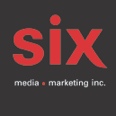 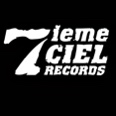 SouldiaNon conventionnel – Le nouvel album disponible le 26 mai EN SPECTACLE
16/06 - Montréal - Lancement d'album - MTELUS (Francos de Montréal)
09/07 - Québec - FEQ (scène SiriusXM)Montréal, mai 2023 - Non conventionnel, à paraître le 26 mai est un 11e album pour Souldia qui refuse d’entrer dans le moule. Une occasion en or pour l’inébranlable rappeur de Limoilou de prouver qu’il est possible de se renouveler sans faire comme le plus grand nombre.Un artiste dont la réputation n’est plus à faire et qui, à priori, n’a rien à voir avec le stéréotype du rappeur que vous connaissez. Il est grand temps de briser le cadre des conventions de l’industrie québécoise avec un album écrit sans foi ni loi et destiné à vous faire passer par une montagne russe d’émotions dès votre première écoute. Souldia ne voyage jamais seul et encore moins sans le duo musical GEN1US (Christophe Martin et Maxime Gabriel) qui réalise l’album Non conventionnel, en plus de signer la majorité des 18 compositions du projet. Des invités de sa garde rapprochée s’invitent à l’assaut musical en Koriass, Tizzo, Shreez, Tronel, Farfadet, Die-On, Jay Scøtt, Lost, Izzy-S, Kay Bandz et Ryan Stevenson. Le passé est loin, mais les cicatrices restent visibles et nous aident à nous rappeler d’où on vient. Cet album est un long voyage avec une destination inconnue…Production : Disques 7ième Ciel Production exécutive / A&R : Steve JolinComposition et réalisation : GEN1US (Christophe Martin et Maxime « Farfadet » Gabriel) Co-réalisation : Kevin St-LaurentEnregistrement et mixage : GEN1US (Christophe Martin et Maxime « Farfadet » Gabriel)Mastering : Marc Thériault au Studio Le Lab MasteringChargé de projet : Samuel RicardGérance : Steve Jolin et Josée FréchetteDesign graphique : Étienne Bossé / Bosslab DesignPhotos : Félix Renaud Source : Disques 7ième CielInfo : Simon Fauteux